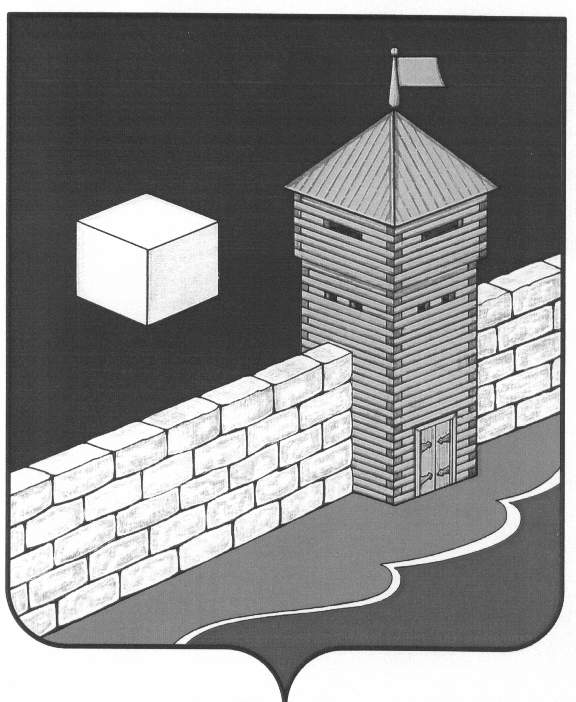 АДМИНИСТРАЦИЯ ПИСКЛОВСКОГО СЕЛЬСКОГО ПОСЕЛЕНИЯПОСТАНОВЛЕНИЕ456579 с. Писклово Еткульского района Челябинской области ул. Советская д.3ОГРН 107401636052  ИНН 7430000397  КПП 743001001«13» __апреля__ 2017 года № _13_О проведении месячника и субботниковпо благоустройству и наведениюсанитарного порядка на территории Пискловского сельского поселения       В целях обеспечения должного санитарного порядка, выполнения необходимых работ по благоустройству территории сельского поселения и создания благоприятной санитарно-эпидемиологической обстановки в поселении в весенне-летний период, руководствуясь Уставом сельского поселения  администрация Пискловского сельского поселения ПОСТАНОВЛЯЕТ:       1. Провести месячник по благоустройству с 13 апреля по 13 мая по наведению санитарного порядка на территории Пискловского сельского поселения.       2. Назначить штат по организации и проведению мероприятий по благоустройству в составе:            председатель –  Давыдова Н.Н. – глава Пискловского сельского поселения          члены штаба – Ращектаев Ю..А. управляющий Кораблевским отделением          участковый инспектор   Давыдов Н.М.           заведующая ФАПом с. Писклово Никитина Н.В.          В своей работе штабу руководствоваться  утвержденным планом мероприятий по проведению  месячника по благоустройству.         	         3. Руководителям организаций, учреждений, предприятий, находящихся на территории поселения провести субботники по уборке мусора, благоустройству, наведению порядка на подведомственной территории, обеспечив участников субботников фронтом работ, инвентарём, инструментом, механизмами, посадочным материалом, создав безопасные условия труда; организовать вывоз собранного мусора не допуская его сжигания на территории населённых пунктов.         4. Штабу по организации и  проведению месячника по благоустройству привлечь жителей сёл для выполнения работ по благоустройству населённых пунктов, озеленению, ликвидации стихийных свалок вдоль дорог, лесопосадок, при въезде в населённые пункты, по берегам озёр, прудов и других водоёмов, местах отдыха.        5. Всем домовладельцам привести в надлежащее состояние фасады домов, строений гаражей; восстановить и покрасить ограждения, заборы, палисадники; Провести обрезку деревьев и кустарников; в целях пожарной безопасности в обязательном порядке очистить прилегающую к дому территорию() от бурьяна, сухой прошлогодней травы. Убрать стоящие перед домами на улице трактора, машины и сельскохозяйственную технику, стройматериалы.      6. Всем индивидуальным предпринимателям(коммерческим) установить светильники на торговых точках, урны и постоянно убирать территорию в радиусе   по периметру от магазина       7. Данное постановление довести до руководителей предприятий, организаций, учреждений, независимо от их форм собственности, жителей сёл Писклово и Кораблево.8. Контроль за выполнением данного постановления оставляю за собой.Глава Пискловскогосельского поселения                                                                                             Н.Н. Давыдова